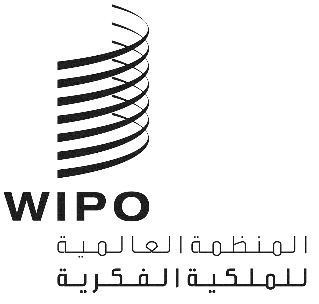 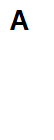 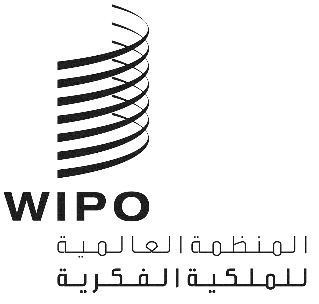 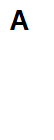 WO/GA/56/8الأصل: بالإنكليزيةالتاريخ: 12 أبريل 2023الجمعية العامة للويبوالدورة السادسة والخمسون (الدورة العادية السادسة والعشرون)جنيف، من 6 إلى 14 يوليو 2023تقرير عن اللجنة الدائمة المعنية بقانون العلامات التجارية والتصاميم الصناعية والمؤشرات الجغرافيةمن إعداد الأمانةخلال الفترة قيد النظر، عقدت اللجنة الدائمة المعنية بقانون العلامات التجارية والتصاميم الصناعية والمؤشرات الجغرافية (لجنة العلامات) دورتها السادسة والأربعين (من 21 إلى 23 نوفمبر 2022). وتولى رئاسة الدورة السيد سيميون ليفيتشي (جمهورية مولدوفا) وعُقدت الدورة بشكل هجين. وحضر الدورة مائة وسبعة وعشرون مندوباً. ونُشر ملخص الرئيس بالنيابة للدورة السادسة والأربعين في الوثيقة SCT/46/8 وهو متاح على الرابط: https://www.wipo.int/edocs/mdocs/sct/ar/sct_46/sct_46_8.pdf.انتخبت لجنة العلامات، لأغراض دورتها الاستثنائية المقبلة، السيد سيرجيو شويز سالازار (بيرو) رئيساً والسيدة ماري بياتريس نانغا نغويل (الكاميرون) والسيد سيميون ليفيتشي (جمهورية مولدوفا) نائبين للرئيس.العلامات التجاريةنظرت لجنة العلامات أيضاً في اقتراح مشترك بشأن حماية أسماء البلدان أو الأسماء الجغرافية ذات الدلالة الوطنية (الوثيقة SCT/43/6 Rev.)، قدمته وفود جورجيا وأيسلندا وإندونيسيا وجامايكا وليختنشتاين وماليزيا والمكسيك وموناكو وبيرو والسنغال وسويسرا والإمارات العربية المتحدة. وبعد النظر في ذلك الاقتراح، خلص الرئيس بالنيابة إلى أن لجنة العلامات ستواصل المناقشة بشأن نسخة منقحة من الاقتراح في دورتها العادية القادمة.ونظرت لجنة العلامات في اقتراح منقح من وفد جامايكا بخصوص توصية مشتركة بشأن الأحكام المتعلقة بحماية أسماء البلدان (الوثيقة SCT/43/9) وخلصت إلى أنها ستواصل المناقشة بشأن نسخة منقحة من الوثيقة SCT/43/9 في دورتها العادية القادمة.وبالإضافة إلى ذلك، نظرت لجنة العلامات في اقتراح مشترك قدمته وفود البرازيل وجورجيا وأيسلندا وإندونيسيا وجامايكا وليختنشتاين وماليزيا والمكسيك وموناكو وبيرو والسنغال وسويسرا والإمارات العربية المتحدة، ويحمل اسم اقتراح مشترك بشأن حماية أسماء البلدان والأسماء الجغرافية ذات الدلالة الوطنية في نظام أسماء الحقول (الوثيقة SCT/41/6 Rev.). وخلص الرئيس بالنيابة إلى أن لجنة العلامات ستحتفظ بالوثيقة SCT/41/6 Rev. في جدول أعمال اللجنة وتعيد فتح باب المناقشة بشأن التطورات الجديدة.وبالإضافة إلى ذلك، نظرت لجنة العلامات في الوثيقة SCT/43/8 Rev.3، التي تحتوي على ردود إضافية ومحدثة على استبيان بشأن حماية العلامات الوطنية في الدول الأعضاء. وكمعلومة أساسية، أطلق الاستبيان الذي اقترحه وفدا إكوادور وبيرو في الدورة الثانية والأربعين للجنة العلامات على الإنترنت عام 2020. وجمعت الأمانة جميع النتائج في وثيقة قدمتها إلى لجنة العلامات للنظر فيها في دورتها الثالثة والأربعين (الوثيقة SCT/43/8). وأعيد فتح الاستبيان للردود الإضافية والمحدثة عقب الدورتين الثالثة والأربعين والرابعة والأربعين للجنة العلامات. وعكست الوثيقة SCT/43/8 Rev.3، المقدمة في الدورة الخامسة والأربعين للجنة، العدد الإجمالي للردود الواردة من الدول الأعضاء حتى 30 سبتمبر 2022، أي 72 رداً. وبعد النظر في هذه الوثيقة، وافقت لجنة العلامات على إعادة فتح الاستبيان مرة أخرى، للحصول على ردود أخرى بحلول 3 مايو 2023، وتحديث الوثيقة SCT/43/8 Rev.3 وفقًا لذلك.ونظرت لجنة العلامات أيضاً في اقتراح منقّح من وفود كولومبيا وإكوادور وبيرو بشأن مواضيع جلسة إعلامية عن حماية العلامات التجارية الوطنية في الدول الأعضاء (الوثيقة SCT/45/6 Rev.3) ووافقت على عقد جلسة إعلامية عن العلامات التجارية الوطنية بالتزامن مع الدورة السابعة والأربعين للجنة العلامات. وسيتضمن برنامج الجلسة الإعلامية الموضوعات التالية: أهمية العلامات الوطنية في تصميم الاستراتيجيات أو السياسات العامة؛ وتأثير العلامات الوطنية على التنمية الاجتماعية والاقتصادية؛ وتجارب في حماية العلامة التجارية الوطنية؛ والآليات القائمة لحماية العلامات الوطنية.وأخيراً، نظرت لجنة العلامات في الوثيقة SCT/46/3 التي تعرض مستجدات عن الجوانب المتصلة بالعلامات التجارية في نظام أسماء الحقول والتمست من الأمانة إطلاع الأعضاء بانتظام على المستجدات التي ستطرأ في المستقبل على نظام أسماء الحقول.التصاميم الصناعيةنظرت لجنة العلامات في اقتراح محدث مقدم من وفود كندا وإسرائيل واليابان وجمهورية كوريا والمملكة المتحدة والولايات المتحدة الأمريكية والاتحاد الأوروبي والدول الأعضاء فيه بشـأن التوصية المشتركة الخاصة بحماية التصاميم الصناعية المتعلقة بتصاميم واجهات المستخدم المصورة (الوثيقة SCT/44/6 Rev.4) وكذلك اقتراح مقدَّم من المجموعة الأفريقية لإجراء دراسة عن تأثر الابتكار بحماية تصاميم واجهات المستخدم المصورة بوصفها تصاميم (الوثيقة SCT/46/5). وخلص الرئيس بالنيابة إلى أن لجنة العلامات ستواصل مناقشة كلا الاقتراحين في دورتها العادية القادمة.المؤشرات الجغرافيةنظرت لجنة العلامات في مواضيع مقترحة لجلسة إعلامية بشأن المؤشرات الجغرافية من قبل وفد الولايات المتحدة الأمريكية (الوثيقة SCT/46/6) ووفدي كولومبيا والمكسيك (الوثيقة SCT/46/7) ووفد الاتحاد الأوروبي ووافقت على عقد جلسة إعلامية بشأن المؤشرات الجغرافية بالتزامن مع الدورة السابعة والأربعين للجنة العلامات. وسيتألف برنامج تلك الجلسة الإعلامية من الموضوع التالي: العلامات التجارية والمؤشرات الجغرافية: أسباب رفض الحقوق السابقة.وبالتزامن مع الدورة السادسة والأربعين، عُقدت جلسة إعلامية مدتها نصف يوم بشأن المؤشرات الجغرافية. عرض خلالها فريقان الموضوعين التاليين: "1" حماية المؤشرات الجغرافية للخدمات؛ "2" حماية المؤشرات الجغرافية للمنتجات غير الزراعية.ويُتاح برنامج الجلسة الإعلامية والعروض ذات الصلة على الرابط التالي: https://www.wipo.int/meetings/ar/details.jsp?meeting_id=72488.إن الجمعية العامة للويبو مدعوة إلى الإحاطة علماً بمضمون "تقرير عن اللجنة الدائمة المعنية بقانون العلامات التجارية والتصاميم الصناعية والمؤشرات الجغرافية" (الوثيقة WO/GA/56/8).[نهاية الوثيقة]